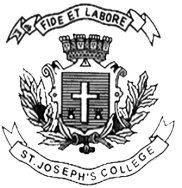 ST. JOSEPH’S COLLEGE (AUTONOMOUS), BANGALORE-27B.A ECONOMICS– VI SEMESTERSEMESTER EXAMINATION: APRIL 2020ECA DE 6618: ECONOMIC DOCTRINESTime- 2½ hrs					                     Max Marks-70This paper contains 1 printed page and 3 parts PART-A ANSWER ANY TEN OF THE FOLLOWING     			                  10X3=30Mention any three approaches to economic thought.Give any three reasons for the rise of mercantilists.Define physiocracy.State the concept of division of labour according to Adam Smith.Briefly explain Malthusian theory of population.What is neo classical school of economics?What is Quasi rent of Alfred Marshall.What is Pigou’s welfare economic school?Briefly explain the birth of neo classical school of economics.Write a short note on J.R.Hicks welfare school of economics.What is Drain theory?Write on Kautilyas Arthashastra.PART BII   ANSWER ANY TWO OF THE FOLLOWING			2X5=10Explain the significance of the study of economic doctrine.Discuss the role of Gossen in marginal economics.Explain the contribution of Jawaharlal Nehru to Indian economic thought.PART C       III   ANSWER ANY TWO OF THE FOLLOWING			15X2=30Bring out the differences between classical and neo classical economics.Explain Amartya sen welfare economics.Discuss in detail on marginal school of economics.Illustrate the Indian economic thoughts.